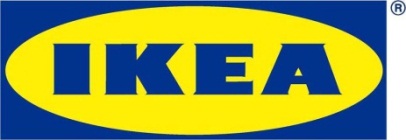 	Informacja dla mediówWarszawa, październik 2017 r.Kolekcja YPPERLIGPochwała prostoty według IKEA i HAYYPPERLIG to seria będąca efektem współpracy IKEA z duńską firmą projektową HAY. Kolekcja obejmuje szeroki wybór produktów, od sof i stolików kawowych, po drobne akcesoria, takie jak nowa wersja kultowej, niebieskiej torby IKEA. Odzwierciedlająca skandynawskie wartości oraz tożsamość została połączona 
z najnowszymi technikami produkcji. Celem nowoczesnej i ponadczasowej serii było stworzenie wspólnej przestrzeni do bycia razem.W październiku IKEA wprowadza na rynek serię YPPERLIG - efekt długo wyczekiwanej współpracy ze studiem HAY. Mette i Rolf Hay to małżeński duet projektantów skupiających się na tworzeniu mebli z myślą o nowoczesnym życiu, przy wykorzystaniu zaawansowanej technologii produkcyjnej. Inspirując się sztuką, modą czy architekturą, duńska firma projektowa kreuje produkty wyróżniające się prostotą, funkcjonalnością oraz estetyką. Podejście to sprawiło, że HAY i IKEA połączyło silne partnerstwo, którego wynikiem stała się najnowsza kolekcja. Charakteryzująca się wysokim poziomem wzornictwa odzwierciedla to, co wyróżnia te dwa światy - IKEA mającą dużą wiedzę na temat produkcji oraz HAY pasjonata projektowania. Już od samego początku współpracy było dla nas jasne, że chcemy pozostać wierni podejściu IKEA, czyli tworzyć solidne i praktyczne produkty w przystępnych cenach, które będą służyły ludziom przez długie lata – mówi Mette Hay. YPPERLIG to nowe pomysłowe produkty codziennego użytku, które łączy stonowana kolorystyka, linearne wzornictwo oraz materiały najwyższej jakości. Ich różnorodność, kolory i zastosowane techniki produkcyjne sprawiają, że YPPERLIG jest kolekcją artykułów dostosowanych do współczesnych potrzeb oraz pragnień. To pochwała prostoty 
w najlepszym wydaniu, przedmioty wyróżniające się ponadczasową jakością, które pięknieją z czasem. Jednym z najbardziej wyróżniających się produktów wchodzących w skład serii jest odmieniona niebieska FRAKTA. Ta rozpoznawalna na całym świecie kultowa torba oparta została na swoim pierwowzorze, zyskując nowe kolory i wzory.To jeden z najbardziej rozpoznawalnych produktów IKEA, choć niedoceniany jako projekt designerski. Zachowaliśmy jej wymiary, ale zmieniliśmy wzór i kolorystykę. To hołd dla produktu, który zyskał status ikony – podkreśla Mette Hay. Wśród przedmiotów kolekcji YPPERLIG znajdziemy również rozkładaną sofę, która dzięki odpowiedniej konstrukcji zapewnia komfort i stabilność. Zaprojektowane w nowoczesnej odsłonie stoły w jesionowej okleinie sprawdzą się w pokoju dziennym. Blat stolika wyprodukowano w technice „board-on-frame”, a w połączeniu z metalową ramą 
i drewnianymi nogami tworzy wyjątkowo solidny oraz wytrzymały mebel. Ulubieńcem projektantów zaś stało się „monoblokowe krzesło”. Jego proces produkcji polegał na wypełnieniu formy w kształcie fotela pojedynczym wtryskiem płynnego tworzywa sztucznego. W wyniku współpracy powstały dwa modele – krzesło do jadalni i krzesło wypoczynkowe. Uzupełnieniem YPPERLIG są również dodatki – lustra, lampa czy tekstylia, a wśród nich poszewki i pledy. Dzięki nim każde domowe wnętrze zyska niepowtarzalny charakter. Wszystkie produkty z nowej kolekcji YPPERLIG (z wyjątkiem 2-osobowej sofy o nr 803.465.97 dostępnej w lutym 2018 r.) dostępne są w sklepach IKEA na terenie całej Polski od początku października br. Szczegóły na temat serii znajdują się 
w ilustrowanych materiałach prasowych.Nazwa marki IKEA to akronim – skrót utworzony z pierwszych liter imienia, nazwiska oraz nazw farmy i parafii, skąd pochodzi założyciel firmy (Ingvar Kamprad Elmtaryd Agunnaryd).O IKEA RetailCelem IKEA Retail jest tworzenie lepszego codziennego życia dla wielu ludzi. Oferujemy dobre wzornictwo 
i funkcjonalne meble w przystępnej cenie. Dbamy o zrównoważony rozwój, realizując strategię People & Planet Positive. IKEA Retail jest godną zaufania, stabilną finansowo i stale rozwijającą się firmą. IKEA Retail w Polsce posiada obecnie dziesięć sklepów, które w roku finansowym 2016 odwiedziło prawie 28 milionów osób.Dodatkowych informacji udziela:Małgorzata JezierskaSpecjalista ds. PR E-mail: malgorzata.jezierska@ikea.com